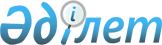 Об автомобильных дорогах областного значения Южно-Казахстанской области
					
			Утративший силу
			
			
		
					Постановление акимата Южно-Казахстанской области от 11 июля 2012 года № 205. Зарегистрировано Департаментом юстиции Южно-Казахстанской области 14 августа 2012 года № 2095. Утратило силу постановлением акимата Южно-Казахстанской области от 13 ноября 2015 года № 353      Сноска. Утратило силу постановлением акимата Южно-Казахстанской области от 13.11.2015 № 353 (вводится в действие по истечении десяти календарных дней после дня его первого официального опубликования).

      В соответствии с подпунктом 10) пункта 1 статьи 27 Закона Республики Казахстан от 23 января 2001 года «О местном государственном управлении и самоуправлении в Республике Казахстан» и пунктом 7 статьи 3 Закона Республики Казахстан от 17 июля 2001 года «Об автомобильных дорогах», в целях обеспечения эксплуатации автомобильных дорог общего пользования областного значения, акимат Южно-Казахстанской области ПОСТАНОВЛЯЕТ:



      1. Утвердить перечень автомобильных дорог областного значения Южно-Казахстанской области согласно приложению к настоящему постановлению.



      2. Настоящее постановление вводится в действие по истечении десяти календарных дней со дня первого официального опубликования.



      3. Контроль за исполнением настоящего постановления возложить на заместителя акима области Алиева Б.Н.      Аким области                               А. Мырзахметов      СОГЛАСОВАНО:      Председатель Комитета автомобильных дорог

      Министерства транспорта и коммуникаций

      Республики Казахстан

      __________________З. Сагинов

      «____»____________2012 год      Первый заместитель акима области           Б. Оспанов

      Руководитель аппарата акима области        Б. Жилкишиев

      Заместитель акима области                  Б. Алиев

      Заместитель акима области                  А. Бектаев

      Заместитель акима области                  С. Каныбеков

      Заместитель акима области                  С. Туякбаев

      Начальник управления экономики

      и бюджетного планирования области          Е. Садыр

      Начальник управления финансов области      Р. Исаева

      Приложение

      к постановлению акимата

      Южно-Казахстанской области

      от 11 июля 2012 года № 205      ПЕРЕЧЕНЬ

      автомобильных дорог областного значения общего пользования Южно-Казахстанской области
					© 2012. РГП на ПХВ «Институт законодательства и правовой информации Республики Казахстан» Министерства юстиции Республики Казахстан
				№ п/пИндекс автодорогНаименование автодорогиАдреса автодорог, кмОбщая протяженность, км123451КХ-1Кошкарата-Жарыкбас-Бирлик 77-152,475,42ПОДЪЕЗД:2к мавзолею Байдибек-ата (Зереп-ана)0 - 6,16,13КХ-2Уланбель-Созак-Екпенды 343 - 6753324ПОДЪЕЗДЫ:4к населенному пункту ШУ 0 - 1,41,45к населенному пункту Тасты0 - 3,73,76к населенному пункту Жуантобе 0 - 2,12,17к населенному пункту Танатар 0 - 3,43,48КХ-3Коксайек-Аксу-Шаян-Мынбулак- М 32 0 - 187,7187,79ПОДЪЕЗД:9к населенному пункту Тайманова 0 - 5,75,710КХ-4Жамбыл-Шаян 0 - 13,413,411КХ-5Шаян-Агибет-Шакпак 0 - 54,754,712КХ-6Мынбулак-Шакпак 0-28,428,413КХ-7Бирлик-Екпенди-Шалдар-Саркырама-Кенес- КХ - 3 0 - 36,136,114КХ-8граница Республики Узбекистан-Шардара-Арысь-Темирлан- М-320 - 252,6 252,615ПОДЪЕЗДЫ:15к ферме «Куанкудык» 0 - 4,44,416к населенному пункту Коксу 0 - 1,21,217к ферме «Пшентобе»0 - 4,24,218к городу Арысь0-9,69,619к населенному пункту Задарья 0 - 3320к населенному пункту Караспан 0 - 8,88,821КХ-9КХ-100-Бостандык-Оркениет-Жанааул-Минводы-Когалы 0 - 44,944,922ПОДЪЕЗДЫ:22к КХ-9-Жылысу-КХ-100 (подъезд к Бука-Темирлан)0 - 5,75,723к пионерскому лагерю им. Тохтарова 0 - 1,11,124КХ-10Шаульдер-Коксарай -Байыркум 0 - 84,584,525КХ-11Сарыагаш-Жылга-Монтайтас-Рабат - Султан-рабат 0 - 169,94169,9426ПОДЪЕЗДЫ:26к станции Дарбаза 0 - 1127к населенному пункту Жыланбузган 0 - 4,14,128КХ-12Шаульдер-Акдала 0 - 616129КХ-13Сарыколь-Кожатогай 0 - 72,772,730КХ-14Акшенгельды-Байыркум 0 - 15,815,831КХ-15Алтынтобе-Бадам-Боген-Тортколь 0 - 86,886,832КХ-16Темирлан-Кызылсенгир 0 - 26,326,333КХ-17Бадам-Ордабасы-Акжар 0 - 31,331,334ПОДЪЕЗД:34к мемориалу «Ордабасы»0 - 2,22,235КХ-18М-32-Кайнар-Уялыжар-Теспе0 - 22,422,436КХ-19КХ-100-Улгили- КХ-74 0 - 2626,037КХ-20Абай-Ушкын-Халкабад 0 - 15,715,738КХ-21КХ-20-Кошкар-ата - Бескубур-Жамбыл - Жузимдик - Жанадаур - А-15 0 - 41,741,739ПОДЪЕЗДЫ:39к населенному пункту Бескубур 0 - 0,70,740к населенному пункту Жузимдик 0 - 1,41,441к населенному пункту Жамбыл0 - 2242КХ-22КХ-72 - Ошакты-Амангельды-Жолбасшы-Ораз ата0 - 20,720,743ПОДЪЕЗД:43к населенному пункту Абай 0 - 3,23,244КХ-23Жанакорган-Балтаколь-Коксарай 103 - 180,577,545КХ-24Отрар-станция Темир 0 - 18,318,346ПОДЪЕЗД:46к населенному пункту Каргалы 0 - 2247КХ-25КХ-86-Ынтымак-Асыката0 - 9,6 9,648ПОДЪЕЗД:48к хлопковому пункту «Ак-алтын» 0 - 2,12,149КХ-26КХ-25-Дильдабеков-Тубдиспансер-Арай- КХ-750 - 15,315,350КХ-27КХ-75-Енбекши-граница Республики Узбекистан0 - 7,67,651КХ-28Коксайек-Нысанбек 0 - 10,810,852ПОДЪЕЗД:52к зоне отдыха «Тау Самалы»0-2,42,453КХ-29Шарапхана-Жанабазар-1 мамыр 0 - 50,650,654ПОДЪЕЗД:54к населенному пункту Карабастау0 - 3,23,255КХ-30Тасарык-Каратобе-Тонкорис 0 - 282856ПОДЪЕЗД:56к населенному пункту Ханарык 0 - 5,45,457КХ-31Каскасу- «Кыскы демалыс» зона отдыха 0 - 10,210,258КХ-32Карамурт-Саркырама 0 - 6,96,959ПОДЪЕЗД:59к населенному пункту Мадени 0 - 6660КХ-33Коксайек-Узынарык-Диханколь 0 - 18,918,961ПОДЪЕЗД:61к населенному пункту Казахстан0 - 2,12,162КХ-34Ленгер-Момынай 0 - 3,93,963КХ-35КХ-11 - Екпенды 0 - 222264КХ-36Аксу-Комешбулак 0 - 20,920,965КХ-37Шымкент-Кызыласкер-Туйетас 0-27,827,866КХ-38М-32 Кайнарбулак-Кызылкышлак-Аксу-пансионат «Манкент» 0 - 37,737,767ПОДЪЕЗД:67к населенному пункту Теспе0 - 2,62,668КХ-39Кызылсу-Сайрам-Бадам 0 - 12,212,269КХ-40Аксу-Манкент - Жибек-жолы 0 - 131370КХ-41Карасу-Кызылту-Сайрам 0 - 15,315,371ПОДЪЕЗД:71к мавзолею Ибрагим-Ата 0 - 2272КХ-42КХ-3 - Акбулак - КХ-830 - 9,19,173КХ-43КХ-63 - Керейт-Балыкшы0 - 11,211,274КХ-44Жигерген-Кокибель0 - 17,917,975КХ-45Айнатас-Какпак 0 - 17,617,676КХ-46Турбат-Каржан0 - 19,919,977КХ-47Амангельды-Каржан 0 - 181878КХ-48Казыгурт-Турбат 0 - 21,121,179КХ-49А-2 - Казыгурт-Кзылкия-Акжар-Дербисек- А-20 - 353580ПОДЪЕЗД:80к населенному пункту Акжар 0 - 4481КХ-50Дербисек-Сарыагаш 0 - 20 2082ПОДЪЕЗД:82к А-15 (Жибек-жолы) 0 - 1,91,983КХ-51Сарыагаш-курорт «Сарыагаш»(КХ-50)0 - 18,8 18,884ПОДЪЕЗДЫ:84к населенному пункту Енкес0 - 3,23,285к отделению Достык 0 - 4,94,986к населенному пункту Ленинжол 0 - 22,087к населенному пункту Жаскешу 0 - 3,23,288КХ-52КХ-50 - Капланбек - Жибек-Жолы - А-2 0 - 10,610,689ПОДЪЕЗДЫ:89к населенному пункту Тасбулак0 - 4,24,290к А-15 (Капланбек)0 - 2 2,091КХ-53А-2 - Кызыл саркырама 0 - 8,58,592КХ-54Сарыагаш-Тегисшиль - А-15 0 - 13,113,193КХ-55Жылга-Алимтау 0 - 62,862,894ПОДЪЕЗД:94Каракалпак-Таскудык (КХ-90)0 - 4,54,595КХ-56граница Жамбылской области -Кумкент-Шолаккорган- Ашысай - Р-31 188 - 312,1124,196КХ-57Созак-Карагур-Бакырлы 0 - 67,867,897КХ-58Туркестан-Балтаколь-Нуртасауыл-Шорнак-Карнак-Кентау 0 - 85,785,798КХ-59Туркестан-Карнак 0 - 25,525,599КХ-60М-32 - Енбекши-Дихан-водохранилище «Шага» 0 - 14,314,3100КХ-6130 лет Казахстана-Шага-Коскорган-Орангай 0 - 28,828,8101КХ-62старый Икан-Ибата-Ойык 0 - 24,724,7102КХ-63Бадам-Шубар-Аккойлы-Кызыласкер-Карабулак- Тюлькубас 0 - 119119103ПОДЪЕЗД:103к станции Тюлькубас0 - 4,74,7104КХ-64Т.Рыскулова-Тюлькубас 0 - 77105КХ-65Тастумсык-Майтобе (Мичурина) Тюлькубас 0 - 9,69,6106КХ-66А-2 - Енбекши 0 - 9,69,6107КХ-67Тюлькубас-Жабагылы-Абаил- А-2 0 - 25,725,7108ПОДЪЕЗД:108к зоне отдыха «Асель» (лагерь «Дорожник»)0 - 5,75,7109КХ-68Балыкшы-Абай-Пистели-Жаскешу0 - 31,531,5110ПОДЪЕЗДЫ:110к населенному пункту Абай 0 - 1,81,8111к населенному пункту Жанзакова 0 - 1,51,5112КХ-69Тастумсык-Жыланды-Азаттык-Шукырбулак-КХ-64 0 - 25,125,1113КХ-70Т.Рыскулова-Кулан-Сарытор-Т.Рыскулова0 - 18,318,3114КХ-71А-2-Кершетас-Келтемашат-Даубаба 1 0 - 26,226,2115КХ-72Абай-Шардара 0 - 8989116ПОДЪЕЗДЫ:116к населенному пункту Бирлик 0 - 11117к населенному пункту Жаушыкум 0 - 4,94,9118к населенному пункту Калкансыр 0 - 7,57,5119КХ-73Коксу-Налибай 0 - 7373120КХ-74Жетысай-Атакент0 - 9,79,7121ПОДЪЕЗДЫ:121КХ-19-Улгили-А-2 (подъезд к Гагарино-Сырдарья)0 - 6,96,9122к хлопковому пункту «Абай» 0 - 1,61,6123КХ-75Махталы-Амангелды-Атакент-Мырзакент 0 - 34,934,9124КХ-76КХ-74-Атакент-Береке (подъезд к Атакент-Береке)0 - 1313125КХ-77КХ-100-Дихан-Енбекши-Жайлыбаев-Женис-Акжол- КХ-100 0 - 31,231,2126КХ-78Атакент-Кенесшиль-Есентаев 0 - 16,416,4127КХ-79КХ-100-Ииржар-Алаш-подъезд к Гулистану0 - 9,59,5128КХ-80Ынталы-Фирдауси 0 - 8,78,7129КХ-81КХ-29-Суыкбулак-КХ-290 - 11,211,2130КХ-82Шымкент-Каскасу-Коксайек-Сайрам-Шымкент 0 - 103,3103,3131ПОДЪЕЗДЫ:131к населенному пункту Бейнеткеш0 - 6,76,7132к производственно-дорожному участку0 - 1,51,5133к населенному пункту Керегетас 0 - 5,95,9134к Бадамскому водохранилищу 0 - 33135к санаторию «Бургулюк» 0 - 6,26,2136КХ-83Шымкент-Сайрам-Карамурт 0 - 26,126,1137ПОДЪЕЗД:137к населенному пункту Тассай 0 - 3,53,5138КХ-84Туркестан-Балтаколь0 - 45,145,1139ПОДЪЕЗД:139к населенному пункту А.Усенова 0 - 44140КХ-85Актас-Рабат - А-2 0 - 3030141КХ-86КХ-100-Ынталы-Оргебас-КХ-770 - 19,919,9142КХ-87КХ-86-Кетебай-Караузек- подъезд к населенному пункту Атамекен0 - 10,510,5143КХ-88Шарбулак-Карабау-Амангельды 0 - 17,517,5144КХ-89Туйетас-Сарыбулак 0 - 1818,0145ПОДЪЕЗД:145к населенному пункту Талапты0 - 2,32,3146КХ-90А-2 - Багыс 0 - 88147КХ-91Жартытобе - Баба-ата 0 - 9,69,6148КХ-92Арысь-Монтайтас 0 - 39,239,2149КХ-93Абай-Кенесарык-Майбулак 0 - 6,76,7150КХ-94Абай-Шардара-Тартогай-Бозай0 - 4949151КХ-95М-32 - Ынталы 0 - 22,222,2152ПОДЪЕЗД:152к населенному пункту Каражон 0 - 6,46,4153КХ-96КХ-86 - населенный пункт Каракай 0 - 7,57,5154КХ-97Аксу-Кабулсай- Кайтпас 1 – городская свалка 0 - 18,718,7155ПОДЪЕЗД:155из города Тараз к городу Шымкент 0 - 7,17,1156КХ-98Ораз -ата - 40лет КазССР 0 - 7,97,9157КХ-99Забадам-Жулдыз 0 - 7,17,1158КХ-100граница Республики Узбекистан.-Мырзакент-Жетысай-граница Республики Узбекистан (КХ-8)0 - 69,369,3159ПОДЪЕЗДЫ:159к населенному пункту Макталы, к населенному пункту Кызыл-ту 0 - 4,84,8160к населенному пункту Атамекен 0 - 55161к населенному пункту Каракай 0 - 2,92,9162к населенному пункту Достык, к населенному пункту Абай 0 - 55163КХ-101КХ-100-Арайлы-Кызыл-ту (подъезд к населенному пункту Арайлы населенному пункту Кызыл-ту)0 - 8,58,5164КХ-102КХ-100-Когалы (подъезд к населенному пункту Когалы)0 - 13,613,6165КХ-103КХ-100 - Ш-Интер Тельман (подъезд к населенному пункту Ш-Интер Тельман)0 - 8,18,1166КХ-104А-2 - Карасакал-КХ-9 (подъезд к населенному пункту Карасакал)0 - 8,38,3167КХ-105Р-31 - Талапты (городище Отырар)- Р-310 - 16,916,9168КХ-106А-2 - Жанаталап0 - 8,88,8169КХ-107КХ-72-Жанадаур- А-15 (подъезд Жанадаур)0 - 14,214,2170КХ-108КХ-94-Бозай-Жамбыл 0 - 1111171КХ-109граница Республики Узбекистан - 40 лет КазССР - КХ-20 (КХ-50)0 - 18,118,1172КХ-110КХ-2 - Козмолдак 0 - 13,3 13,3173КХ-111КХ-82-Ленгер 0 - 9,89,8174КХ-112КХ-82-турбаза «Южная» 0 - 13,613,6175КХ-113А-2 – зона отдыха «Машат» 0 - 12,612,6176КХ-114КХ-58-Кондоз 0 - 17,417,4177КХ-115М-32 - Жуйнек 0 - 13,913,9178КХ-116КХ-8 – Суткент0 - 88179КХ-117А-2 - Ленинабад-Утиртобе-КХ-75 (КХ-25)0 - 11,511,5180М-32 Самара - Шымкент180ПОДЪЕЗДЫ:180к населенному пункту Сауран 0 - 66181к станции Сауран 0 - 3,23,2182к населенному пункту Кызыл-Аскер 0 - 66,0183А-2 Алматы-Ташкент-Термез183ПОДЪЕЗДЫ:183к поселку Састобе 0 - 2,52,5184к населенному пункту Ынтымак 0 - 5,95,9185к населенному пункту Акжар (Толеби) 0 - 4,34,3186к населенному пункту Шарапхана 0 - 6,36,3187А-15 Жетысай-Кызыласкер-Сарыагаш-Жибек жолы 187ПОДЪЕЗД:187к населенному пункту Мадениет (подъезд Абай)0 - 6,56,5188Р-31 Кентау - Туркестан - Шаульдер-М-32188ПОДЪЕЗД:188к мавзолею Арыстан-баб 0 - 4,24,2Всего по областным дорогам Южно-Казахстанской областиВсего по областным дорогам Южно-Казахстанской областиВсего по областным дорогам Южно-Казахстанской областиВсего по областным дорогам Южно-Казахстанской области4330,34